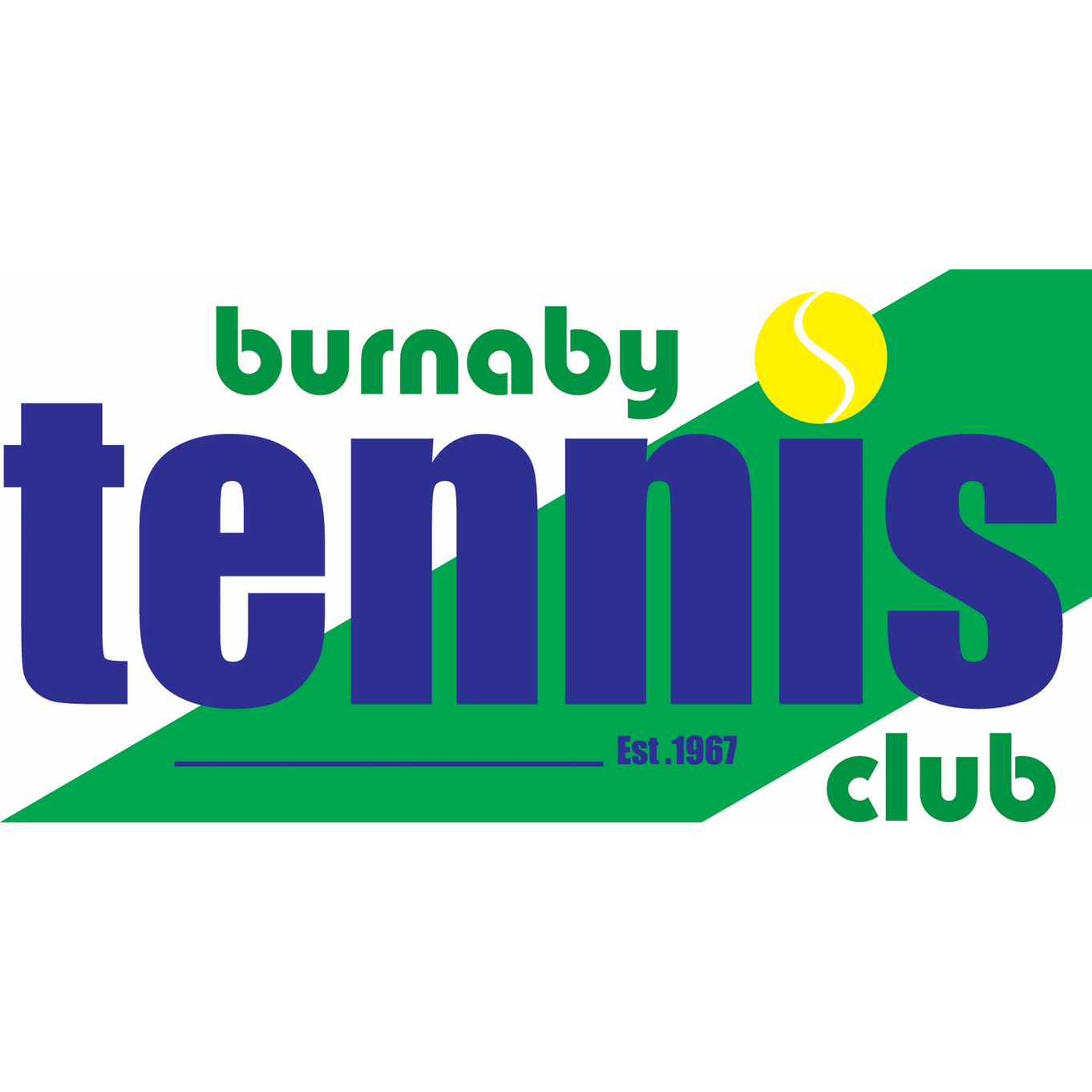   Board Directors Call to Order – LawrenceApproval of Past Meeting Minutes Approved minutes with changes from Apr 14, 2021General Board Items – Lawrence Board Members – The board welcomes Jacquie Breadon to the position of Junior Development Director. Jacquie was a BTC Director at Large in the past. Bubble Replacement Committee – The committee recommends we target having a new bubble for the start of the 2022/2023 season in Sept 2022. Securing it for this upcoming season was not possible due to the need for various permits, City of Burnaby approvals and the advance order time required. The first step is to repair sections of the grade beam. The City of Burnaby also requires and engineer’s report. We have budgeted for an engineer. Motion: Approve the hiring of a structural engineer now to prepare a project plan to replace the bubble, which includes permits, other requirements, approvals, work phases, costs and timelines, with construction work to begin in early May 2022, and also to identify other possible upgrades to BTC electrical infrastructure and facilities. Motion was approved.Financials – CraigCarried forward to next meeting.       Summer Court Usage – NickBurnaby may send officers to check on court usage, especially unauthorized coaching. They are also exploring options for a summer booking system for the public, due to public complaints about how busy it is. Unauthorized use is becoming a larger issue.     Junior Development  – JacquieBTC has about 30 junior players, and many are high performance. She is looking at alternatives to set up a juniors program, possibly Saturdays for 3hrs using courts 6 & 7.  Jacquie will review court usage data and make an email recommendation to the board for approvals in the next week or two for the rest of May and June. Tennis BC is seeking approval to set up Kids Team Tennis for 1 full day in June, possibly on June 19th.  She will send more information to the board via email and seek approval.   Operations Management – Eliza Carried forward to next meeting. Next Meeting Date – June 9, 2021Adjournment  To-Do List Lawrence Kumar – President Sat Gill – Vice President Frank Kusmer – SecretaryCraig Watson – Treasurer Gary Sutherland – Operations Director (absent) Peter Upper – Men’s League Director Mike Hopkins – Membership DirectorMichelle Sing – Women’s League Director Nick Lee – Tournament DirectorBarb Crowley – Social DirectorJas Khera – Director at Large (absent)Jacquie Breadon – Junior Development Director Eliza Haight – Club Manager (absent)Lawrence- Updates on bubble replacement & engineer Sat - Craig - Frank- Michelle- Barb - Jas -Jacquie- Seek board approvals via email for recommendation on Kids Day and Jr Programs. Peter-Mike- Nick - Gary - Review adding new windscreens to our outdoor courts.Eliza- Review adding new windscreens to our outdoor courts.- Address outdoor lighting improvements and garbage bin placement with Burnaby.- Assess video alternatives and costs for next indoor season’s start.All -